А зеленеет-то, зеленеет (частушки спасовские под язык)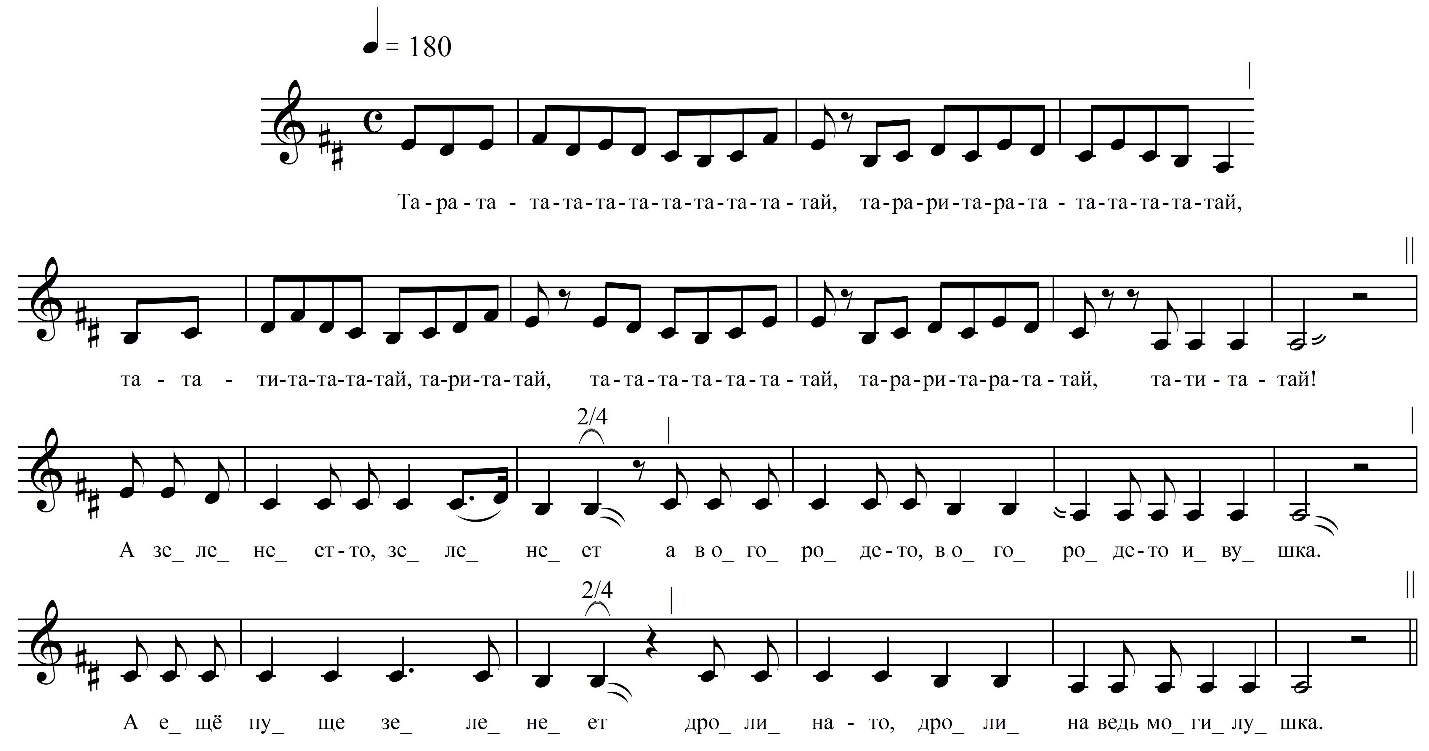 ФНОЦ СПбГИК, ВхI-а.6/4Запись Лукиных Л., Лысова В., Максимова Е., Пластининой Е., Соколова А. (?).06.1974 д. Вындин Остров Вындиноостровского с/п Волховского р-на Ленинградской обл. Инф. Колганникова Мария Алексеевна (1913)Та-ра-та-та-та…А зеленеет-то, зеленеет А в огороде-то, в огороде-то ивушка.Да ещё пуше зеленеет, Дролина-то, дролина ведь могилушка.Тра-та-тай…Зеленеет, зеленеет,А зеленеет, зеленеет-то в поле рожь.Да по карактеру милёночкаНе скоро-то, не скоро-то подберёшь.Милый Мища, ты не слышишь,А меня замуж, меня замуж ведь отдают.Да слышу, слышу, дорогая,А мне жанитцы, мне жанитцы-то не дают.Тра-та-тай…А милый мой отстал зимой,Заставил плакать, то видь плакать год цело́й.Заставил девушку тужить,Больше таково-то, больше таково-то не нажить.А миленькой мили́ночка,А привези-ко, привези-ко гостиничка.А в баночки вареньица,Не будет-то, не будет-то розореньица.А ты подружка моя Маша,Заросла-то, заросла тропинка наша.А заросла тропиночка,А не придёт к нам, не придёт к нам кровиночка.Та-ра-та…Дорогой, дорогой,А дорогие, мы дорогие, мы оба.А дорогая дорогово А довела-то, довела ведь до гроба. А ты подружка моя Маша,А милая ты, милая товарочка.Скажи, подружка, дорогая,А с кем гулят, а с кем гулят забавочка.